ПУНЧАЛ                                                                           ПОСТАНОВЛЕНИЕО проведениипредусмотренных законодательством мероприятий,связанных с рассмотрением проекта бюджета Звениговского муниципального района Республики Марий Эл на 2024 год  и на плановый период 2025 и 2026 годовНа основании положений Устава Звениговского муниципального района, Положения «О бюджетном процессе в муниципальном образовании «Звениговский муниципальный район», Положения «О порядке организации и проведения публичных слушаний в муниципальном районе», постановляю:         1. Для подготовки проекта муниципального нормативного правового акта – решение Собрания депутатов «О бюджете Звениговского муниципального района Республики Марий Эл на 2024 год  и на плановый период 2025 и 2026 годов» (далее- проект решения) - и его последующего внесения на публичные слушания и сессию Собрания депутатов образовать организационный комитет в составе: - Лабутина Н.В., Глава Звениговского муниципального района, Председатель Собрания депутатов, руководитель организационного комитета;-Герасимова М.В., консультант Собрания депутатов, секретарь организационного комитета;- Зинов А.Р., председатель постоянной комиссии Собрания депутатов по законности и правопорядку;- Каримов И.Ф., председатель постоянной комиссии Собрания депутатов по социально-экономическому развитию, предпринимательству и собственности;-Шишкин Ю.Г., председатель постоянной комиссии Собрания депутатов по бюджету, налогам и финансам;- Калининская И.А., руководитель финансового отдела администрации Звениговского муниципального района (по согласованию); -Китаева Н.Ю., консультант-юрист финансового отдела администрации Звениговского муниципального района (по согласованию); -Зайнуллина Л.А., руководитель правового отдела администрации Звениговского муниципального района (по согласованию). 2. Текст проекта решения опубликовать в районной газете «Звениговская неделя»  № 45 от 17.11.2023 г. и разместить на сайте Звениговского муниципального района в информационно-телекоммуникационной сети «Интернет».Замечания и предложения по изменению или дополнению положений проекта решения направлять в электронной, письменной или устной форме по адресу: г.Звенигово, ул.Ленина, 39, каб.№115, (контактный телефон 7-14-01), адрес электронной почты –sobr.zven@yandex.ru.3. Провести 06 декабря 2022 года в 9.00 заседание постоянной комиссии Собрания депутатов по бюджету, налогам и финансам по рассмотрению проекта бюджета муниципального района на 2024 год в первом чтении.        4. Провести публичные слушания в заочной форме. Участники публичных слушаний  (в срок не менее 7 календарных дней с даты опубликования информационного сообщения о проведении публичных слушаний) направляют  свои замечания и предложения по проекту решения .        5. Информационное сообщение о проведении публичных слушаний и текст проекта решения  публикуются Собранием депутатов Звениговского муниципального района на официальном сайте Администрации Звениговского муниципального района по адресу: http://admzven.ru/materialy-publichnyh-slushanij.6. Провести 13 декабря 2023 года в 9.00 часов совместное заседание постоянных комиссий Собрания депутатов по рассмотрению проекта бюджета во втором чтении с учетом состоявшихся публичных слушаний.         7. Сессию Собрания депутатов Звениговского муниципального района по рассмотрению проекта решения провести 13  декабря 2023 года в 10 часов в актовом зале администрации Звениговского  муниципального района, с приглашением: -прокурора района;-главы, заместителей главы, руководителей отделов администрации муниципального района;-руководителей федеральных и республиканских органов на территории муниципального района;-руководителей предприятий, организации и учреждений всех форм собственности;-депутатов Государственного Собрания Республики Марий Эл от Звениговского района;-глав администраций городских и сельских поселений на территории муниципального района;-представителей средств массовой информации.   Глава  Звениговского муниципального района                         Н.В. Лабутина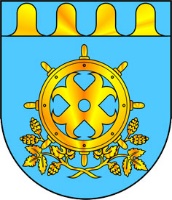 ЗВЕНИГОВОМУНИЦИПАЛ РАЙОНЫН  ВУЙЛАТЫШГЛАВАЗВЕНИГОВСКОГО МУНИЦИПАЛЬНОГО РАЙОНА№ 3816 ноября 2023 года 